上投摩根优选多因子股票型证券投资基金2022年第3季度报告2022年9月30日基金管理人：上投摩根基金管理有限公司基金托管人：中国银行股份有限公司报告送出日期：二〇二二年十月二十六日§1  重要提示基金管理人的董事会及董事保证本报告所载资料不存在虚假记载、误导性陈述或重大遗漏，并对其内容的真实性、准确性和完整性承担个别及连带责任。 基金托管人中国银行股份有限公司根据本基金合同规定，于2022年10月25日复核了本报告中的财务指标、净值表现和投资组合报告等内容，保证复核内容不存在虚假记载、误导性陈述或者重大遗漏。 基金管理人承诺以诚实信用、勤勉尽责的原则管理和运用基金资产，但不保证基金一定盈利。 基金的过往业绩并不代表其未来表现。投资有风险，投资者在作出投资决策前应仔细阅读本基金的招募说明书。 本报告中财务资料未经审计。本报告期自2022年7月1日起至9月30日止。§2  基金产品概况§3  主要财务指标和基金净值表现3.1 主要财务指标单位：人民币元注：本期已实现收益指基金本期利息收入、投资收益、其他收入(不含公允价值变动收益)扣除相关费用后的余额，本期利润为本期已实现收益加上本期公允价值变动收益。 上述基金业绩指标不包括持有人认购或交易基金的各项费用（例如，开放式基金的申购赎回费、红利再投资费、基金转换费等），计入费用后实际收益水平要低于所列数字。3.2 基金净值表现3.2.1 本报告期基金份额净值增长率及其与同期业绩比较基准收益率的比较3.2.2自基金合同生效以来基金累计净值增长率变动及其与同期业绩比较基准收益率变动的比较上投摩根优选多因子股票型证券投资基金累计净值增长率与业绩比较基准收益率历史走势对比图(2017年8月23日至2022年9月30日)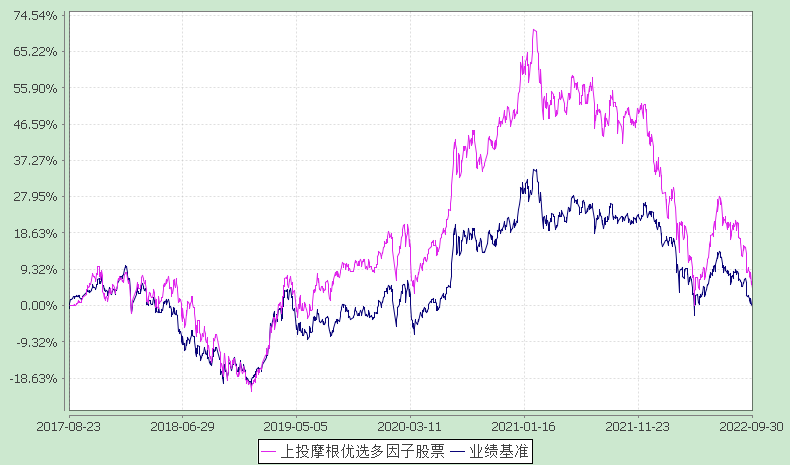 注：本基金合同生效日为2017年8月23日，图示的时间段为合同生效日至本报告期末。本基金建仓期为本基金合同生效日起 6 个月，建仓期结束时资产配置比例符合本基金基金合同规定。§4  管理人报告4.1 基金经理(或基金经理小组)简介注：1.任职日期和离任日期均指根据公司决定确定的聘任日期和解聘日期。2.证券从业的含义遵从行业协会《证券业从业人员资格管理办法》的相关规定。4.2 管理人对报告期内本基金运作遵规守信情况的说明在本报告期内，基金管理人不存在损害基金份额持有人利益的行为，勤勉尽责地为基金份额持有人谋求利益。基金管理人遵守了《证券投资基金法》及其他有关法律法规、《上投摩根优选多因子股票型证券投资基金基金合同》的规定。除以下情况外，基金经理对个股和投资组合的比例遵循了投资决策委员会的授权限制，基金投资比例符合基金合同和法律法规的要求：本基金曾出现个别由于市场原因引起的投资组合的投资指标被动偏离相关比例要求的情形，但已在规定时间内调整完毕。4.3 公平交易专项说明4.3.1 公平交易制度的执行情况报告期内，本公司继续贯彻落实《证券投资基金管理公司公平交易制度指导意见》等相关法律法规和公司内部公平交易流程的各项要求，严格规范境内上市股票、债券的一级市场申购和二级市场交易等活动，通过系统和人工相结合的方式进行交易执行和监控分析，以确保本公司管理的不同投资组合在授权、研究分析、投资决策、交易执行、业绩评估等投资管理活动相关的环节均得到公平对待。对于交易所市场投资活动，本公司执行集中交易制度，确保不同投资组合在买卖同一证券时，按照时间优先、比例分配的原则在各投资组合间公平分配交易量；对于银行间市场投资活动，本公司通过对手库控制和交易室询价机制，严格防范对手风险并检查价格公允性；对于申购投资行为，本公司遵循价格优先、比例分配的原则，根据事前独立申报的价格和数量对交易结果进行公平分配。报告期内，通过对不同投资组合之间的收益率差异比较、对同向交易和反向交易的交易时机和交易价差监控分析，未发现整体公平交易执行出现异常的情况。4.3.2 异常交易行为的专项说明报告期内，通过对交易价格、交易时间、交易方向等的分析，未发现有可能导致不公平交易和利益输送的异常交易行为。所有投资组合参与的交易所公开竞价同日反向交易成交较少的单边交易量超过该证券当日成交量的5%的情形：无。4.4 报告期内基金的投资策略和业绩表现说明4.4.1报告期内基金投资策略和运作分析报告期内，中国经济全面走向复工复产，但是面临美国加息、人民币汇率贬值等情况，叠加疫情在不同地区间歇性出现，导致二季度后期的大幅反弹的乐观预期消退，股市随之出现一定幅度的下跌回落，尤其是以新能源为代表的成长型行业。小市值风格股票虽然在前期表现较为强势，后期依然跟随市场出现调整。此外新能源汽车产业上游的锂矿、光伏产业上游的硅料价格继续维持高位，石油、天然气等上游能源价格因为各种因素在高位震荡，影响中下游企业的正常生产运行。本基金采用均衡成长的投资策略，基于公司财务基本面、分析师业绩预期等数据，从不同角度评估历史与未来的成长与估值的匹配度进行选股，在控制投资组合整体估值过高的同时，行业与个股权重分散并且偏向稳健成长的风格。展望未来，本基金将会继续采用上述投资策略，在本轮调整行情下普遍处于低位的个股，长期来看具有较高的投资价值与收益空间。4.4.2报告期内基金的业绩表现本报告期上投摩根优选多因子股票份额净值增长率为:-17.29%，同期业绩比较基准收益率为:-12.01%。4.5报告期内基金持有人数或基金资产净值预警说明报告期内，本基金存在连续六十个工作日基金资产净值低于五千万元的情况，出现该情况的时间范围为2022年07月01日至2022年09月30日。基金管理人拟调整本基金运作方式，加大营销力度，提升基金规模，方案已报监管机关。§5  投资组合报告5.1 报告期末基金资产组合情况5.2 报告期末按行业分类的股票投资组合5.2.1报告期末按行业分类的境内股票投资组合5.3期末按公允价值占基金资产净值比例大小排序的股票投资明细
5.3.1报告期末按公允价值占基金资产净值比例大小排序的前十名股票投资明细5.4 报告期末按债券品种分类的债券投资组合本基金本报告期末未持有债券。5.5 报告期末按公允价值占基金资产净值比例大小排序的前五名债券投资明细本基金本报告期末未持有债券。5.6 报告期末按公允价值占基金资产净值比例大小排序的前十名资产支持证券投资明细本基金本报告期末未持有资产支持证券。5.7 报告期末按公允价值占基金资产净值比例大小排序的前五名贵金属投资明细本基金本报告期末未持有贵金属。5.8 报告期末按公允价值占基金资产净值比例大小排序的前五名权证投资明细本基金本报告期末未持有权证。5.9 报告期末本基金投资的股指期货交易情况说明本基金本报告期末未持有股指期货。5.10报告期末本基金投资的国债期货交易情况说明本基金本报告期末未持有国债期货。5.11 投资组合报告附注5.11.1报告期内本基金投资的前十名证券的发行主体本期没有出现被监管部门立案调查，或在报告编制日前一年内受到公开谴责、处罚的情形。5.11.2报告期内本基金投资的前十名股票中没有在基金合同规定备选股票库之外的股票。5.11.3 其他资产构成5.11.4报告期末持有的处于转股期的可转换债券明细本基金本报告期末未持有处于转股期的可转换债券。5.11.5报告期末前十名股票中存在流通受限情况的说明本基金本报告期末前十名股票中不存在流通受限情况。5.11.6投资组合报告附注的其他文字描述部分因四舍五入原因，投资组合报告中分项之和与合计可能存在尾差。§6  开放式基金份额变动单位：份§7  基金管理人运用固有资金投资本基金情况7.1 基金管理人持有本基金份额变动情况无。§8  影响投资者决策的其他重要信息8.1 影响投资者决策的其他重要信息基金管理人于2022年10月17日发布《关于以通讯开会方式召开上投摩根优选多因子股票型证券投资基金基金份额持有人大会的公告》及相关提示性公告，经与基金托管人协商一致，提议召开基金份额持有人大会终止本基金的基金合同。§9  备查文件目录9.1 备查文件目录1、中国证监会准予上投摩根优选多因子股票型证券投资基金募集注册的文件2、《上投摩根优选多因子股票型证券投资基金基金合同》3、《上投摩根优选多因子股票型证券投资基金托管协议》4、法律意见书5、基金管理人业务资格批件、营业执照6、基金托管人业务资格批件、营业执照7、《上投摩根基金管理有限公司开放式基金业务规则》8、中国证监会要求的其他文件9.2 存放地点基金管理人处或基金托管人住所。9.3 查阅方式投资者可在营业时间免费查阅，也可按工本费购买复印件。上投摩根基金管理有限公司二〇二二年十月二十六日基金简称上投摩根优选多因子股票基金主代码004606交易代码004606基金运作方式契约型开放式基金合同生效日2017年8月23日报告期末基金份额总额8,138,411.46份投资目标在严格控制风险的基础上，采用量化投资对基金资产进行积极管理，力争获取超越业绩基准的投资收益。投资策略本基金采用多因子模型进行个股选择，并结合适当的资产配置策略搭建基金投资组合。1、资产配置策略本基金将综合分析和持续跟踪基本面、政策面、市场面等多方面因素，对宏观经济、国家政策、资金面和市场情绪等影响证券市场的重要因素进行深入分析，重点关注包括GDP 增速、固定资产投资增速、净出口增速、通胀率、货币供应、利率等宏观指标的变化趋势，结合股票、债券等各类资产风险收益特征，确定合适的资产配置比例。本基金将根据各类证券的风险收益特征的相对变化，适度的调整确定基金资产在股票、债券及现金等类别资产间的分配比例，动态优化投资组合。2、股票投资策略本基金采用基金管理人量化投资团队开发的多因子选股模型为基础，深入分析个股的估值水平、盈利指标、波动指标、运营指标、市场情绪面等指标，结合适当的资产配置策略搭建基金投资组合并根据行情变化进行动态调整，力争股票配置最优化，以期持续超越业绩比较基准收益率的投资目标。3、债券投资策略本基金将在控制市场风险与流动性风险的前提下，根据对财政政策、货币政策的深入分析以及对宏观经济的持续跟踪，结合不同债券品种的到期收益率、流动性、市场规模等情况，灵活运用久期策略、期限结构配置策略、信用债策略、可转债策略等多种投资策略，实施积极主动的组合管理，并根据对债券收益率曲线形态、息差变化的预测，对债券组合进行动态调整。4、其他投资策略：包括股指期货投资策略、资产支持证券投资策略、股票期权投资策略、存托凭证投资策略。业绩比较基准中证800指数收益率*85%+中债总指数收益率*15%风险收益特征本基金属于股票型基金产品，预期风险和收益水平高于混合型基金、债券型基金和货币市场基金，属于较高风险收益水平的基金产品。根据2017年7月1日施行的《证券期货投资者适当性管理办法》，基金管理人和相关销售机构已对本基金重新进行风险评级，风险评级行为不改变本基金的实质性风险收益特征，但由于风险等级分类标准的变化，本基金的风险等级表述可能有相应变化，具体风险评级结果应以基金管理人和销售机构提供的评级结果为准。基金管理人上投摩根基金管理有限公司基金托管人中国银行股份有限公司主要财务指标报告期(2022年7月1日-2022年9月30日)1.本期已实现收益605,103.002.本期利润-1,788,175.293.加权平均基金份额本期利润-0.21784.期末基金资产净值8,492,494.075.期末基金份额净值1.0435阶段净值增长率①净值增长率标准差②业绩比较基准收益率③业绩比较基准收益率标准差④①-③②-④过去三个月-17.29%1.15%-12.01%0.78%-5.28%0.37%过去六个月-12.24%1.44%-8.22%1.04%-4.02%0.40%过去一年-29.25%1.43%-17.88%1.00%-11.37%0.43%过去三年-4.03%1.31%3.33%1.06%-7.36%0.25%过去五年2.18%1.31%-2.50%1.08%4.68%0.23%自基金合同生效起至今4.35%1.29%-0.38%1.07%4.73%0.22%姓名职务任本基金的基金经理期限任本基金的基金经理期限证券从业年限说明姓名职务任职日期离任日期证券从业年限说明毛时超本基金基金经理2022-06-24-6年毛时超先生，中山大学概率论与数理统计硕士，现任指数及量化投资部基金经理。毛时超先生自2016年7月至2021年11月在平安基金管理有限公司历任量化研究员、基金经理助理、基金经理；自2021年11月加入上投摩根基金管理有限公司，现任指数及量化投资部基金经理。自2022年6月起担任上投摩根中证创新药产业交易型开放式指数证券投资基金、上投摩根优选多因子股票型证券投资基金基金经理。序号项目金额(元)占基金总资产的比例(%)1权益投资8,053,124.4893.97其中：股票8,053,124.4893.972固定收益投资--其中：债券--资产支持证券--3贵金属投资--4金融衍生品投资--5买入返售金融资产--其中：买断式回购的买入返售金融资产--6银行存款和结算备付金合计513,862.616.007其他各项资产3,282.140.048合计8,570,269.23100.00代码行业类别公允价值（元）占基金资产净值比例（％）A农、林、牧、渔业--B采矿业460,205.005.42C制造业6,285,652.2974.01D电力、热力、燃气及水生产和供应业251,923.002.97E建筑业193,848.002.28F批发和零售业34,625.000.41G交通运输、仓储和邮政业108,074.001.27H住宿和餐饮业--I信息传输、软件和信息技术服务业121,718.841.43J金融业299,458.353.53K房地产业108,000.001.27L租赁和商务服务业--M科学研究和技术服务业151,220.001.78N水利、环境和公共设施管理业--O居民服务、修理和其他服务业--P教育--Q卫生和社会工作38,400.000.45R文化、体育和娱乐业--S综合--合计8,053,124.4894.83序号股票代码股票名称数量(股)公允价值(元)占基金资产净值比例(％)1600519贵州茅台300.00561,750.006.612300750宁德时代1,200.00481,068.005.663600873梅花生物25,700.00260,341.003.074002594比亚迪1,000.00252,010.002.975688033天宜上佳9,064.00204,393.202.416000568泸州老窖800.00184,528.002.177600039四川路桥17,400.00177,828.002.098603392万泰生物1,441.00164,850.401.949603599广信股份6,180.00159,258.601.8810603236移远通信1,330.00151,739.701.79序号名称金额(元)1存出保证金914.932应收证券清算款-3应收股利-4应收利息-5应收申购款2,367.216其他应收款-7待摊费用-8其他-9合计3,282.14本报告期期初基金份额总额8,291,696.41报告期期间基金总申购份额105,702.51减：报告期期间基金总赎回份额258,987.46报告期期间基金拆分变动份额-本报告期期末基金份额总额8,138,411.46